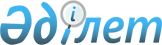 О внесении изменений в решение Мугалжарского районного маслихата от 30 декабря 2021 года № 131 "Об утверждении бюджета Аккемирского сельского округа на 2022-2024 годы"
					
			С истёкшим сроком
			
			
		
					Решение Мугалжарского районного маслихата Актюбинской области от 9 сентября 2022 года № 243. Прекращено действие в связи с истечением срока
      Мугалжарский районный маслихат РЕШИЛ:
      1. Внести в решение Мугалжарского районного маслихата "Об утверждении бюджета Аккемирского сельского округа на 2022-2024 годы" от 30 декабря 2021 года № 131 следующие изменения:
      пункт 1 изложить в новой редакции:
      "1. Утвердить бюджет Аккемирского сельского округа на 2022-2024 годы согласно приложениям 1, 2 и 3 соответсвенно, в том числе на 2022 год в следующих объемах:
      1) доходы – 50 073 тысяч тенге:
      налоговые поступления – 4 601 тысяч тенге;
      неналоговые поступления – 0 тенге;
      поступления от продажи основного капитала – 0 тенге;
      поступления трансфертов – 45 472 тысяч тенге;
      2) затраты – 50 632,7 тысяч тенге:
      3) чистое бюджетное кредитование – 0 тенге:
      бюджетные кредиты – 0 тенге;
      погашение бюджетных кредитов – 0 тенге;
      4) сальдо по операциям с финансовыми активами – 0 тенге:
      приобретение финансовых активов – 0 тенге;
      поступления от продажи финансовых активов государства – 0 тенге;
      5) дефицит (профицит) бюджета – -559,7 тысяч тенге:
      6) финансирование дефицита (использование профицита) бюджета –559,7 тысяч тенге:
      поступление займов – 0 тенге;
      погашение займов – 0 тенге; 
      используемые остатки бюджетных средств – 559,7 тысяч тенге.";
      приложение 1 к указанному решению изложить в новой редакции согласно приложению к настоящему решению.
      2. Настоящее решение вводится в действие с 1 января 2022 года. Бюджет Аккемирского сельского округа на 2022 год
					© 2012. РГП на ПХВ «Институт законодательства и правовой информации Республики Казахстан» Министерства юстиции Республики Казахстан
				
      Секретарь Мугалжарского районного маслихата 

Р. Мусенова
Приложение к решению Мугалжарского районного маслихата от 9 сентября 2022 года № 243Приложение 1 к решению Мугалжарского районного маслихата от 30 декабря 2021 года № 131
категория
категория
категория
категория
сумма (тысяч тенге)
класс
класс
класс
сумма (тысяч тенге)
подкласс
подкласс
сумма (тысяч тенге)
наименование
сумма (тысяч тенге)
1. ДОХОДЫ
50 073
1
НАЛОГОВЫЕ ПОСТУПЛЕНИЯ
4 601
01
Подоходный налог
269
2
Индивидуальный подоходный налог
269
04
Налоги на собственность
4 096
1
Налоги на имущество
155
3
Земельный налог
111
4
Налог на транспортные средства
3 814
5
Единый земельный налог
16
05
Внутренние налоги на товары, работы и услуги
236
3
Поступления за использование природных и других ресурсов
236
4
Поступления трансфертов
45 472
02
Трансферты из вышестоящих органов государственного управления
45 472
3
Трансферты из районного (города областного значения) бюджета
45 472
функциональная группа
функциональная группа
функциональная группа
функциональная группа
функциональная группа
сумма (тысяч тенге)
функциональная подгруппа
функциональная подгруппа
функциональная подгруппа
функциональная подгруппа
сумма (тысяч тенге)
администратор бюджетных программ
администратор бюджетных программ
администратор бюджетных программ
сумма (тысяч тенге)
программа
программа
сумма (тысяч тенге)
Наименование
сумма (тысяч тенге)
ІІ. ЗАТРАТЫ
50 632,7
01
Государственные услуги общего характера
35 241,2
1
Представительные, исполнительные и другие органы, выполняющие общие функции государственного управления
35 241,2
124
Аппарат акима города районного значения, села, поселка, сельского округа
35 241,2
001
Услуги по обеспечению деятельности акима города районного значения, села, поселка, сельского округа
34 441.2
022
Капитальные расходы государственного органа
800
07
Жилищно-коммунальное хозяйство
5 869
3
Благоустройство населенных пунктов
5 869
124
Аппарат акима города районного значения, села, поселка, сельского округа
5 869
008
Освещение улиц в населенных пунктах
3 022
011
Благосутройства и озеленение населенных пунктов
2 847
12
Транспорт и коммуникации
9 522
1
Автомобильный транспорт
9 522
124
Аппарат акима города районного значения, села, поселка, сельского округа
9 522
013
Обеспечение функционирования автомобильных дорог в городах районного значения, селах, поселках, сельских округах
5 900
045
Капитальный и средний ремонт автомобильных дорог в городах районного значения, селах, поселках, сельских округах
3 622
15
Трансферты
0,5
1
Трансферты
0,5
124
Аппарат акима города районного значения, села,поселка, сельского округа
0,5
048
Возврат неиспользованных (недоиспользованных) целевых трансфертов
0,5
V. Дефицит (профицит) бюджета
-559,7
VI. Финансирование дефицита (использование профицита) бюджета
559,7
8
Используемые остатки бюджетных средств
559,7
01
Остатки бюджетных средств
559,7
1
Свободные остатки бюджетных средств
559,7
01
Свободные остатки бюджетных средств
559,7